報名網址：http://t.cn/EoCPJozQR碼：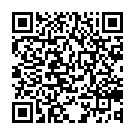 各局處參訓人數分配表：(社會處除替代役男及以工代賑人員以外，其餘人員皆須上課(包含社福中心及國民年金外派人員))單位人數人數單位人數人數單位第一場第二場單位第一場第二場社會處8080地政處22民政處11計畫處11財政處11農業處22水利處22工商發展處22教育處55衛生局33家庭教育中心11毒品防制及心理衛生中心22長照中心11主計處11勞工及青年發展處22政風處11工務處22稅務局22行政處22人事處11警察局22文觀局22消防局22原住民事務中心11環保局22